                                                                                                               Rose Free Library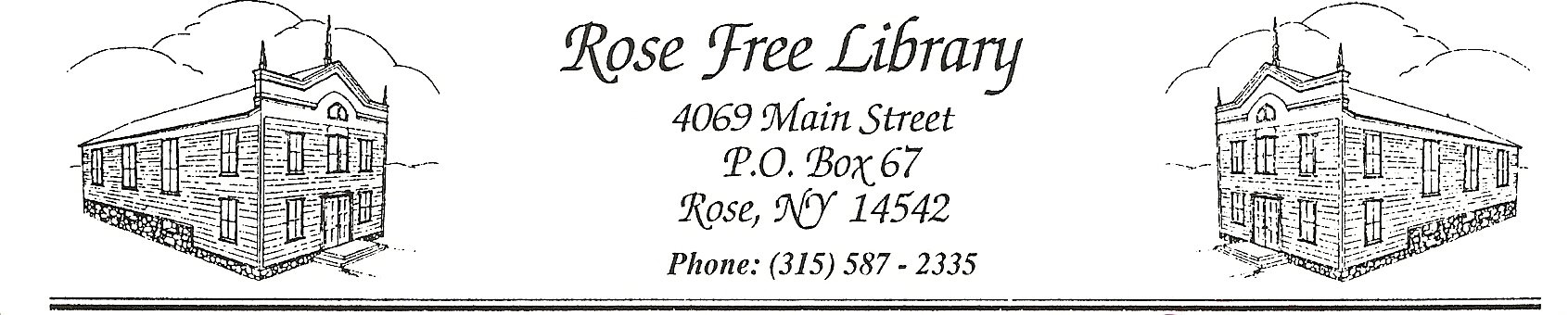 Tobacco Use PolicyThe Rose Free Library is committed to protecting the health, welfare, and safety of the visitors and employees and/or volunteers by eliminating the use of tobacco products in and around its facility. The Library recognizes that: ● The U.S. Surgeon General has concluded that secondhand smoke is harmful to human health. ● Visible tobacco use contributes to the social acceptability, normalization, and perceived     prevalence of tobacco use, factors which promote youth initiation and impede cessation. ● Tobacco products consumed in public spaces are often discarded on the ground, posing a risk of ingestion to children and animals, and incurring costly litter cleanup. Therefore, the Library prohibits tobacco use in the building and on the grounds. This restriction includes the use of all forms of smoking devices and smokeless tobacco products: cigarettes, cigars, pipes, e-cigarettes/electronic vapor products, snuff, snus and chewing tobacco. This policy applies to all visitors, employees and volunteers. The Rose Free Library adheres to all relevant state and local regulations, including Public Health Law §1399- o. Approved by the Board of Trustees: 11/09/2020